HƯỚNG DẪN TẢI VÀ CÀI ĐẶT APP CÔNG DÂNĐể tải và cài đặt ứng dụng thực hiện các bước sau:Bước 1: Vào cửa hàng ứng dụng: App Store với các thiết bị Apple: iPhone, iPadCH Play với các thiết bị Android: Samsung, Oppo, Nokia, Xiaomi, LG, Google, Sony, v.v…Sau đó nhập từ tìm kiếm với từ khoá: 1022 Tây NinhBước 2: Chọn vào ứng dụng: 1022 Tây NinhBước 3: Nhấn “Cài đặt”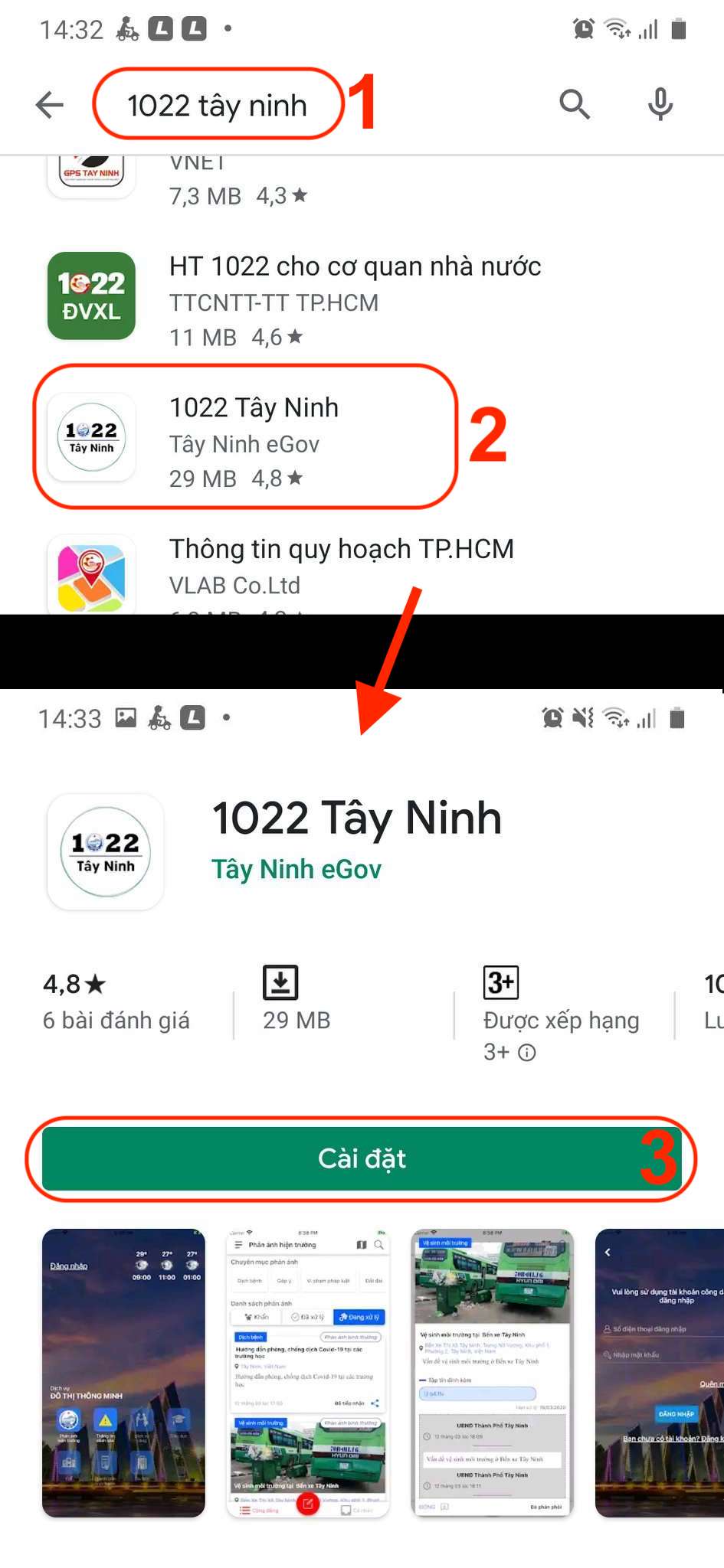 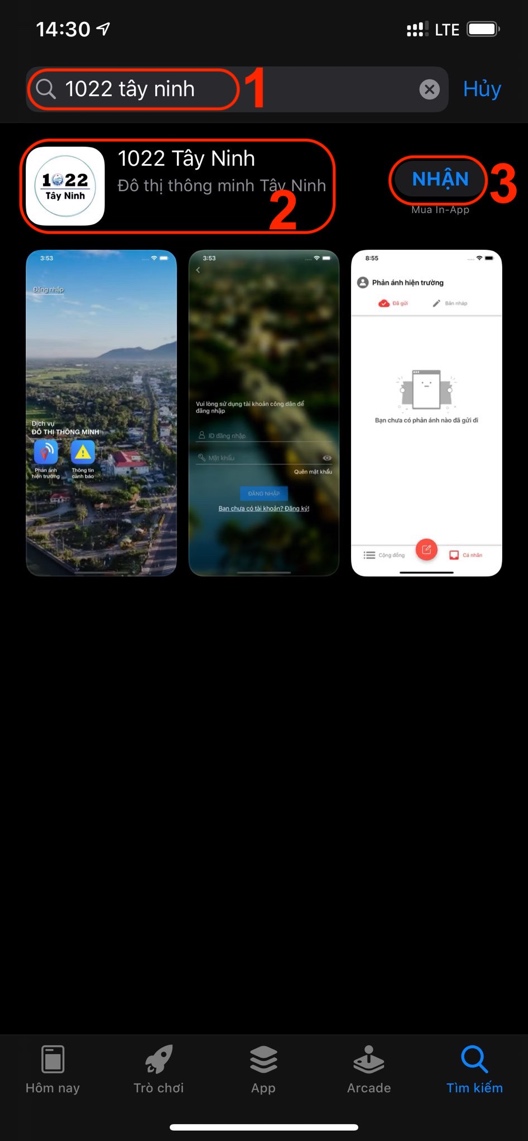 HƯỚNG DẪN SỬ DỤNG APP CÔNG DÂNTài khoảnĐăng nhậpĐể đăng nhập thực hiện các bước sau:Bước 1: Nhấn nút “Đăng nhập”Bước 2: Nhập số điện thoại đã đăng ký Bước 3: Nhập mật khẩu đã đăng ký theo số điện thoạiBước 4: Nhấn “Đăng nhập”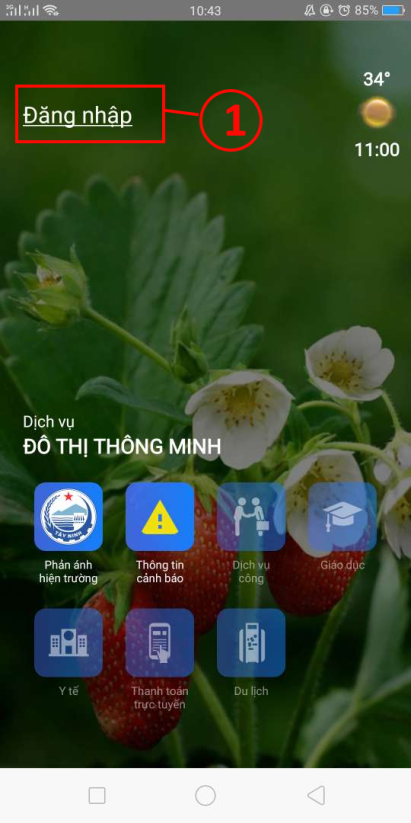 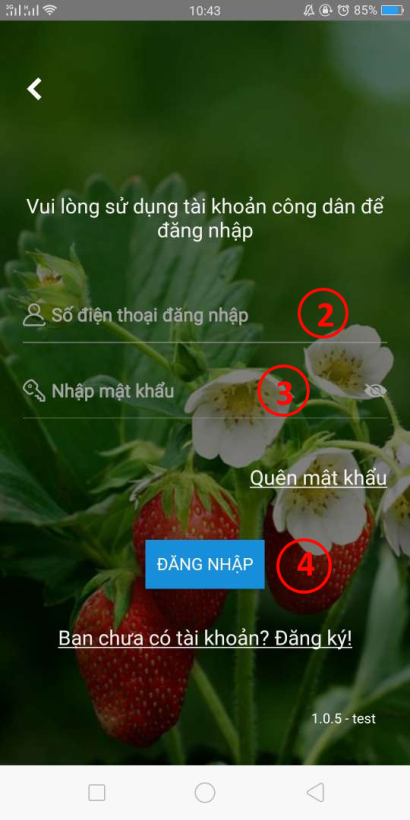 Giao diện đăng nhậpĐăng kýĐể đăng ký tài khoản, người dùng thực hiện các bước sau:Bước 1: Nhấn vào “Bạn chưa có tài khoản?Đăng ký”Bước 2: Nhập đầy đủ thông tin đăng ký vào các trường dữ liệuBước 3: Nhấn nút “Đăng ký”Bước 4: Nhập mã OTP gửi về số điện thoại đã đăng kýBước 5: Nhấn “KÍCH HOẠT”Lưu ý:Mỗi số điện thoại chỉ được đăng 1 lầnMật khẩu phải có tối thiểu 8 ký tự (bao gồm chữ hoa, chữ thường, chữ số và ký tự đặc biệt)Tài khoản phải kích hoạt rồi mới được đăng nhập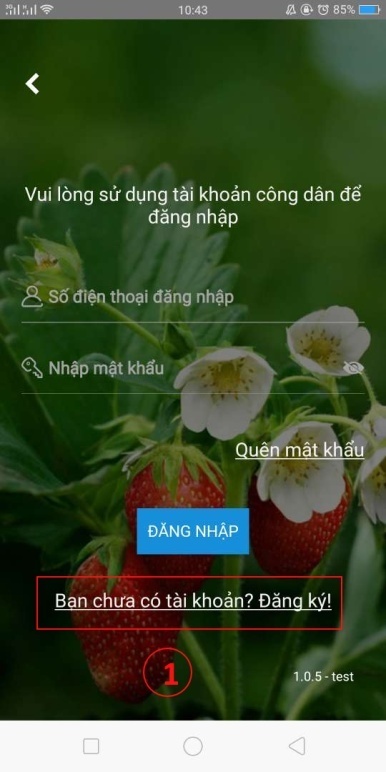 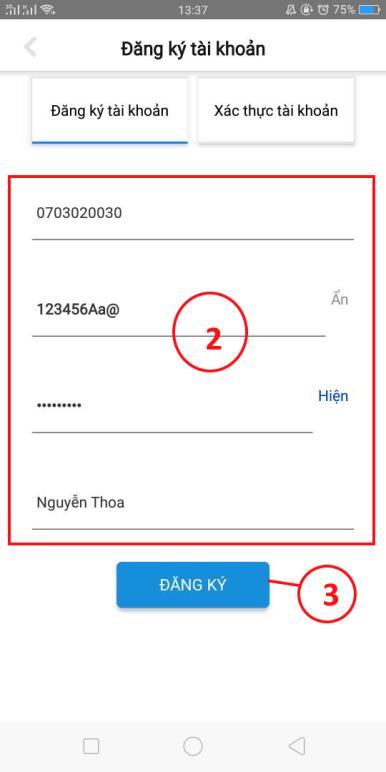 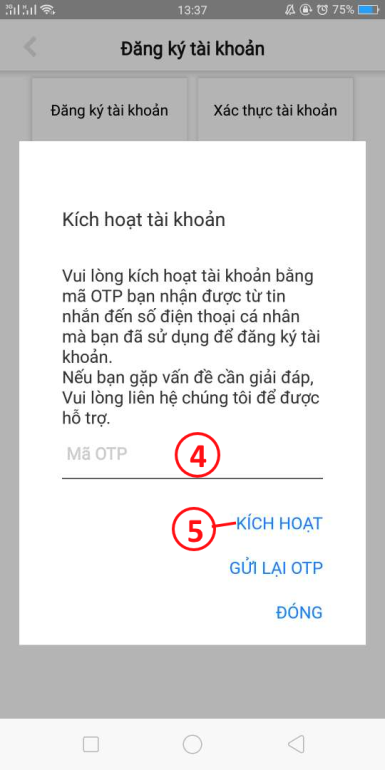 Giao diện đặng ký tài khoảnTrong trường hợp, chưa thấy mã OTP gửi về, có 2 cách lấy lại mã OTP :Nhấn vào nút “Gửi lại mã”Nhấn qua tab “Xác thực tài khoản”, nhập số điện thoại và nhấn “YÊU CẦU OTP”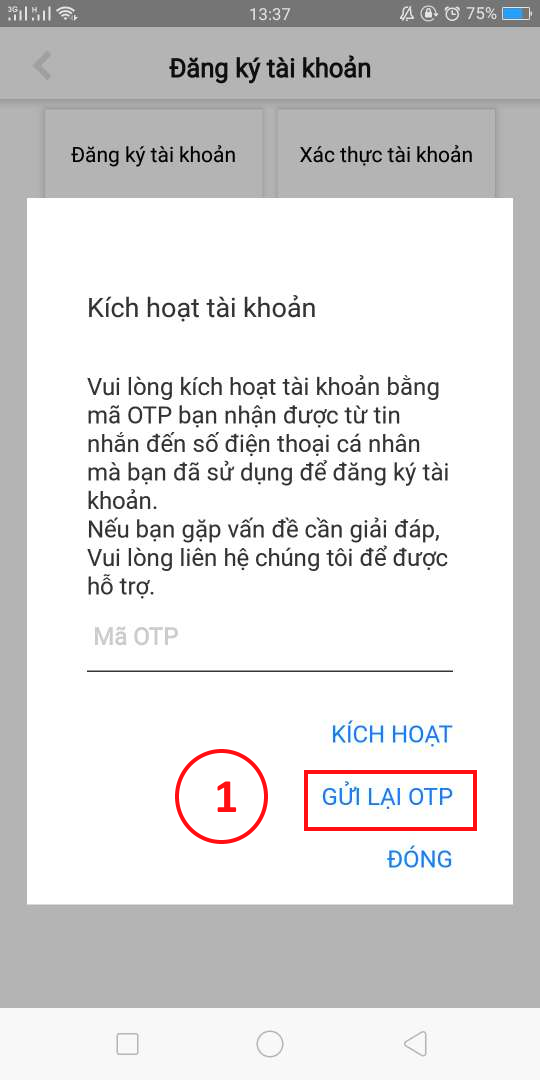 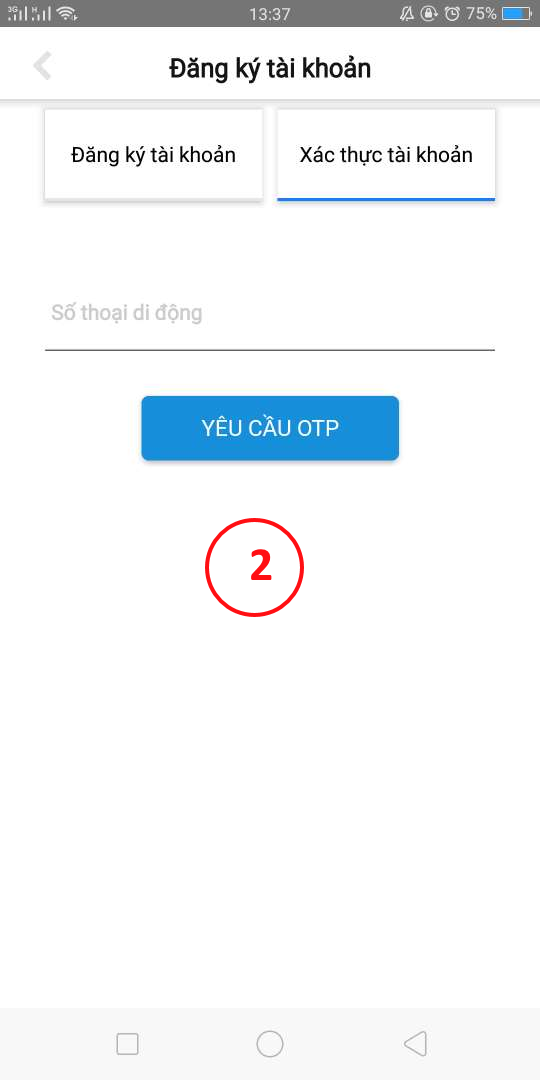 Giao diện lấy lại mã OTPQuên mật khẩuĐể  lấy lại mật khẩu, người dùng thực hiện các bước sau:Bước 1: Nhấn vào “Quên mật khẩu”Bước 2: Nhập  số điện thoại để lấy mã xác nhận OTP Bước 3: Nhập mã OTP hệ thống gửi về, thiết lập mật khẩu mới và nhấn “Xác nhận”Lưu ý: Mật khẩu phải có tối thiểu 8 ký tự (bao gồm chữ hoa, chữ thường, chữ số và ký tự đặc biệt)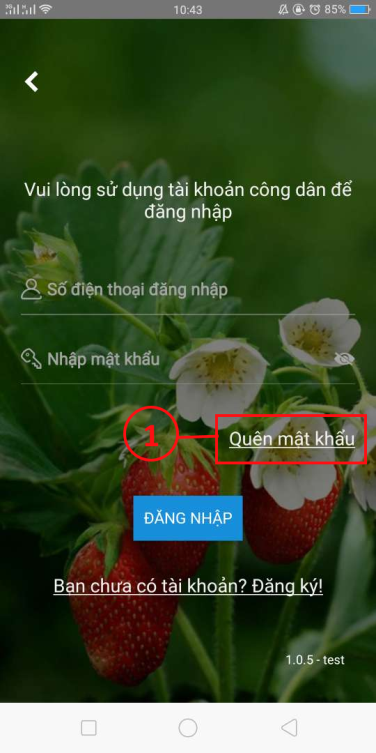 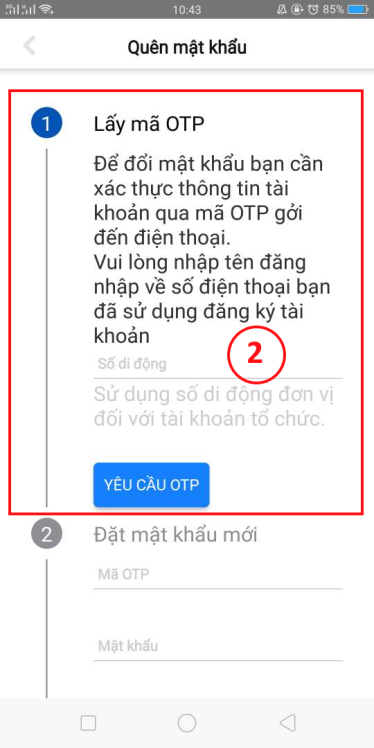 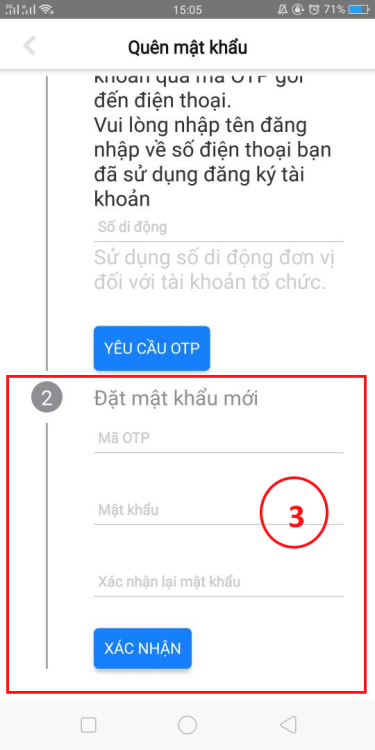 Giao diện quên mật khẩuXem thông tinĐể xem thông tin tài khoản, người dùng thực hiện các bước sau:Bước 1: Đăng nhập thành công vào hệ thốngBước 2: Nhấn vào hình avatar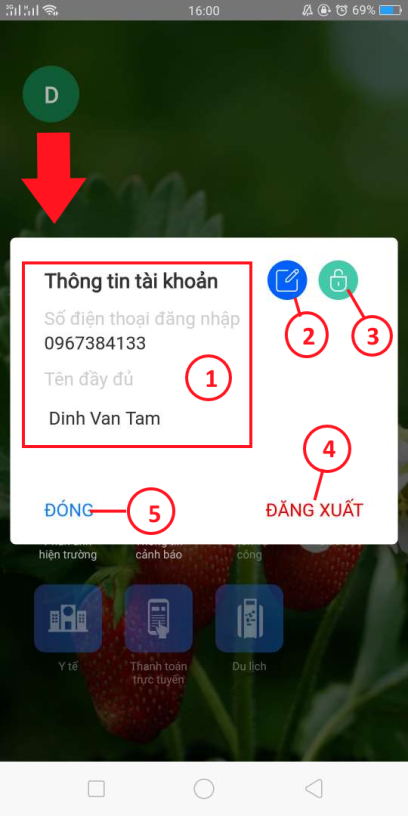 Giao diện thông tin tài khoảnGiải thích các chức năng:Chỉnh sửa thông tinĐể chỉnh sửa thông tin tài khoản, click vào icon và thức hiện các bước: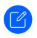 Bước 1: Nhập tên người dùng chỉnh sửaBước 2: Nhấn “Lưu”Lưu ý: Số điện thoại đăng nhập chỉ được phép xem, không được sửa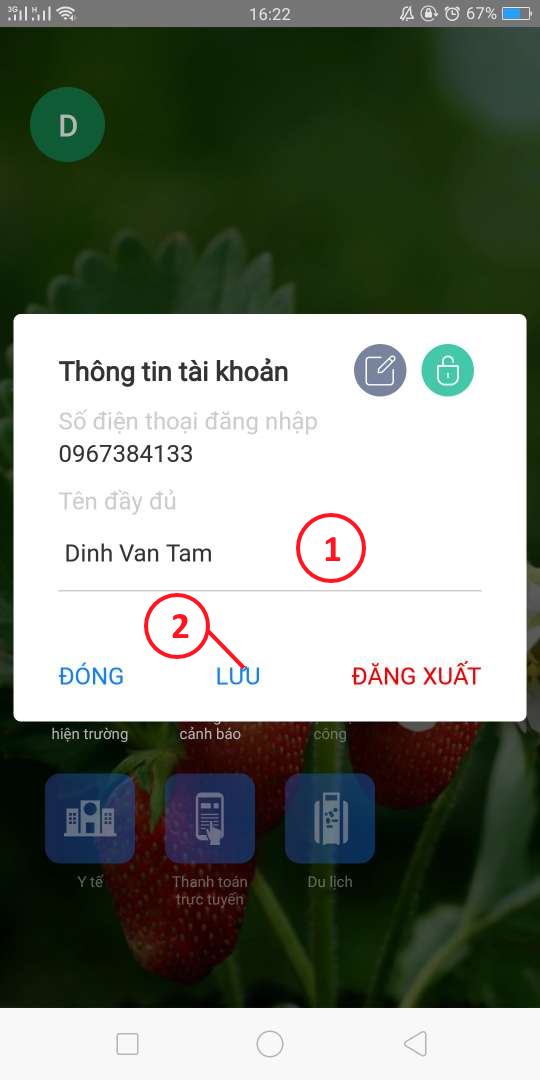 Giao diện chỉnh sửa thông tin tài khoảnThay đổi mật khẩuĐể chỉnh sửa thông tin tài khoản, click vào icon  và thức hiện các bước: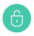 Bước 1: Nhập đúng mật khẩu cũBước 2: Nhập mật khẩu mớiBước 3: Nhập lại mật khẩu xác nhận (phải giống với mật khẩu mới)Bước 4: Nhấn “Lưu”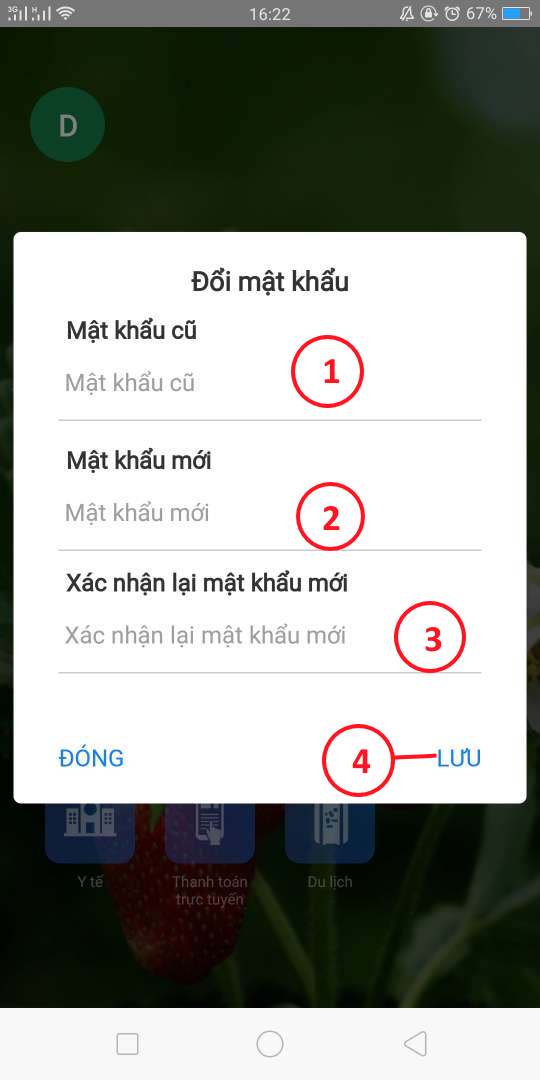 Giao diện thay đổi mật khẩuĐăng xuấtĐể đăng xuất app, click vào avarar và thực hiện các bước sau:Bước 1: Nhấn nút”Đăng xuất”Bước 2: Nhấn “Xác nhận”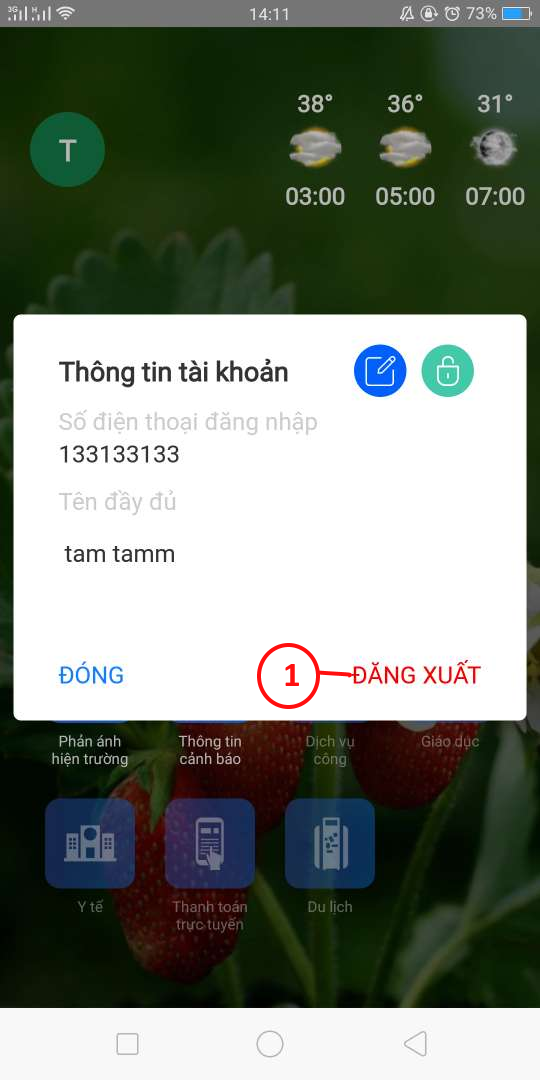 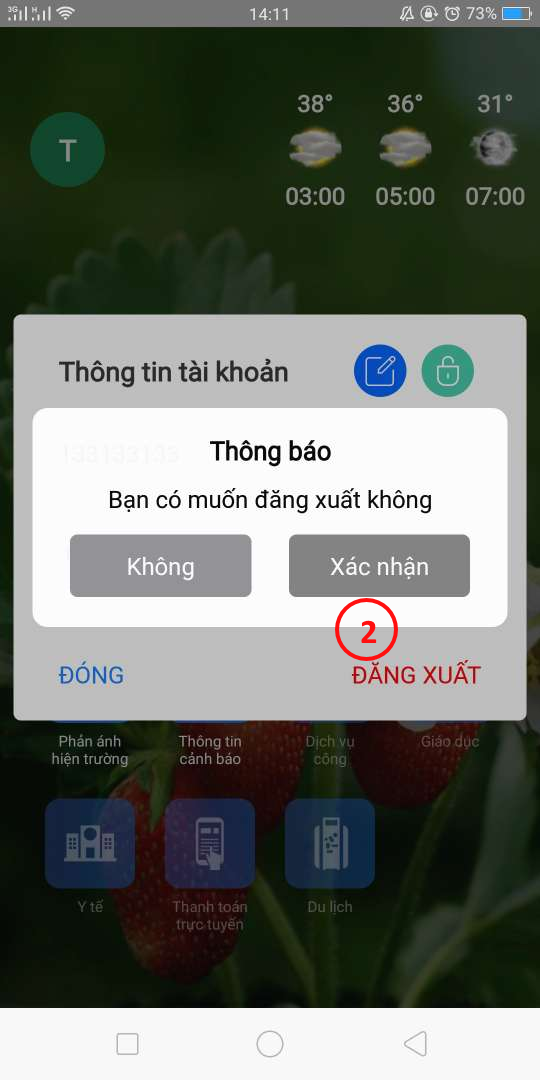 Xem tra cứu PAHTTab cộng đồng là nơi hiển thị các phản ánh hiện trường cộng đồng. Người dân có thể không đăng nhập vào hệ thống vẫn xem được những phản ánh này.Xem danh sách PAHTĐể xem danh sách phản ánh thực hiện các bước sau:Bước 1: Click vào icon  ở trang đăng nhập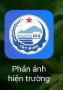 Bước 2: Chọn vào icon 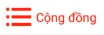 Bước 3: Chọn loại phản ánh cần xem: khẩn, đã xử lý hoặc đang xử lý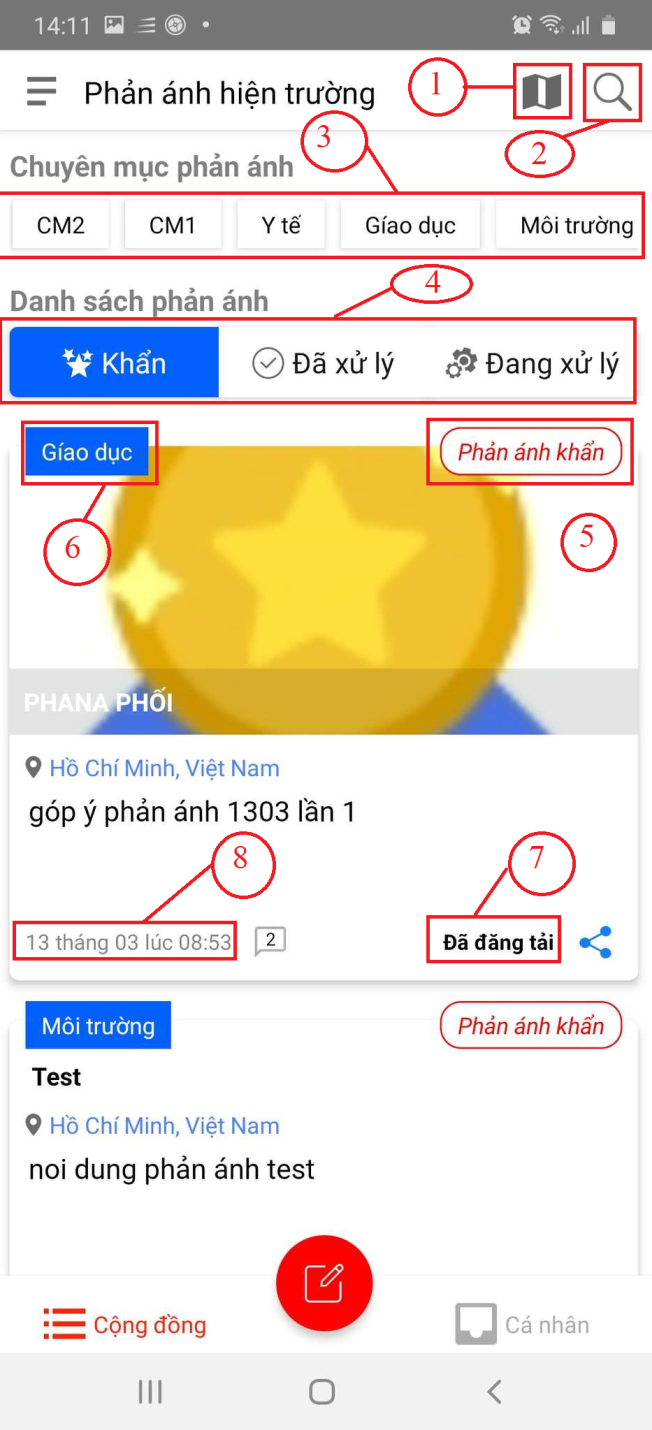 Giao diện danh sách phản ánhGiải thích các trường thông tin: Chi tiết phản ánhĐể xem chi tiết quá trình xử lý của phản ánh nhấn vào mỗi phản ánh để xem chi tiết.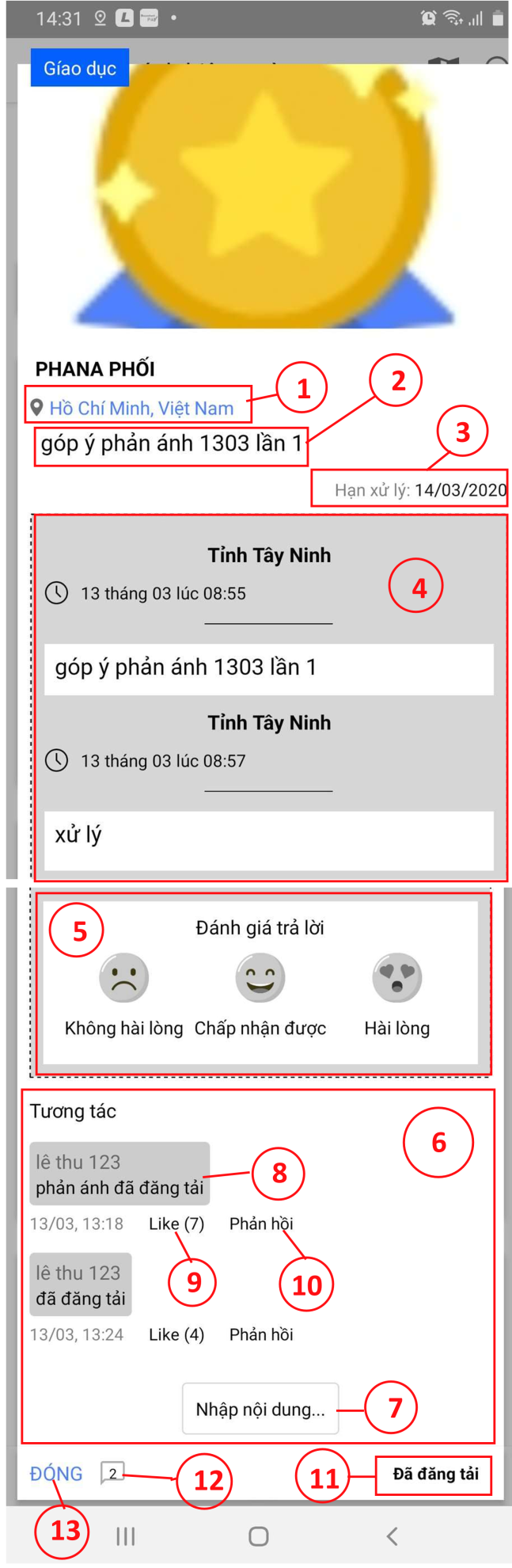 Giao diện xem chi tiết phản ánhGiải thích các trường thông tin:Gửi PAHTXem danh sách phản ánh đã gửiDanh sách phản ánh cá nhân là nơi quản lý những phản ánh của cá nhân đã gửi về cơ quan xử lý.Để xem danh sách phản ánh cá nhân hiện các bước sau:Bước 1: Đăng nhập thành công vào appBước 2: Chọn tab “Cá nhân”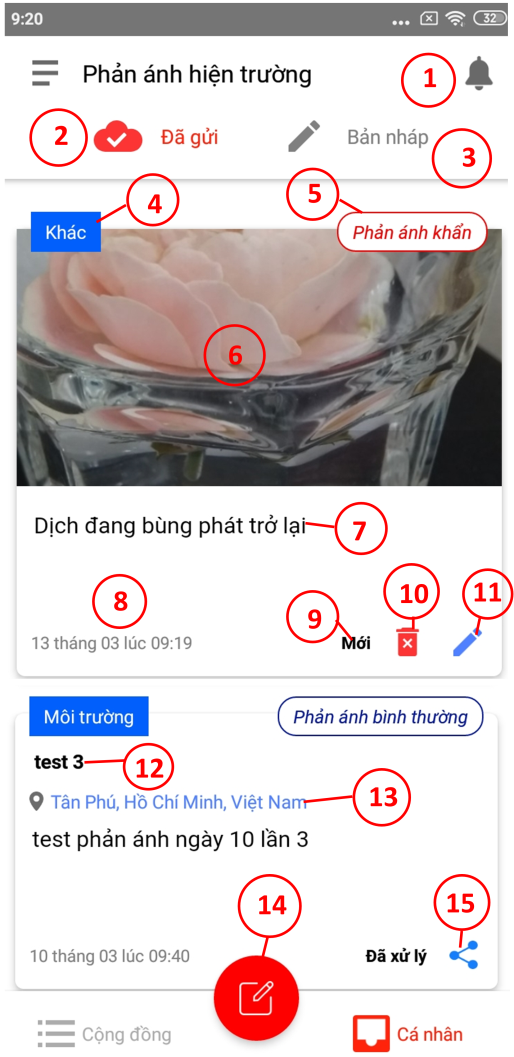 Giao diện danh sách phản ánh cá nhânGiải thích các chức năng:Gửi phản ánhĐể tạo mới và gửi phản ánh, thực hiện các bước sau:Bước 1: Đăng nhập vào hệ thốngBước 2: Nhấn vào icon để tạo mới phản ánh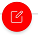 Bước 3: Nhập đầy đủ nội dung phản ánhBước 4: Nhấn nút “Gửi”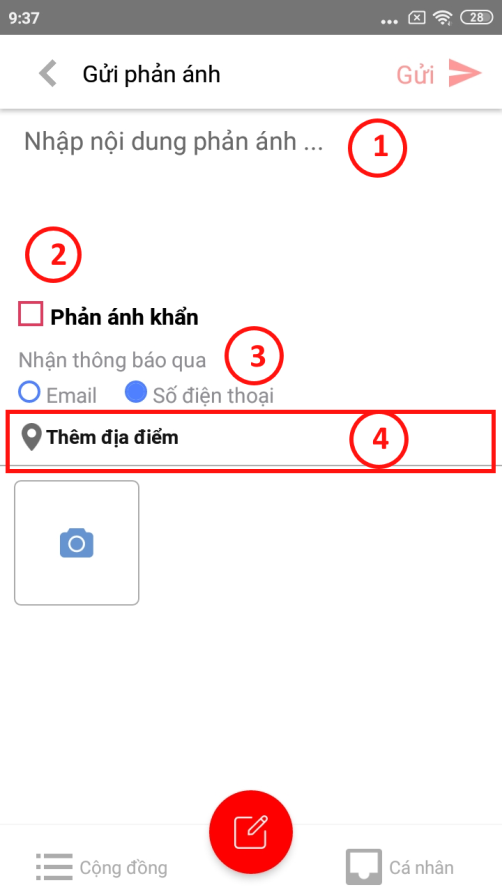 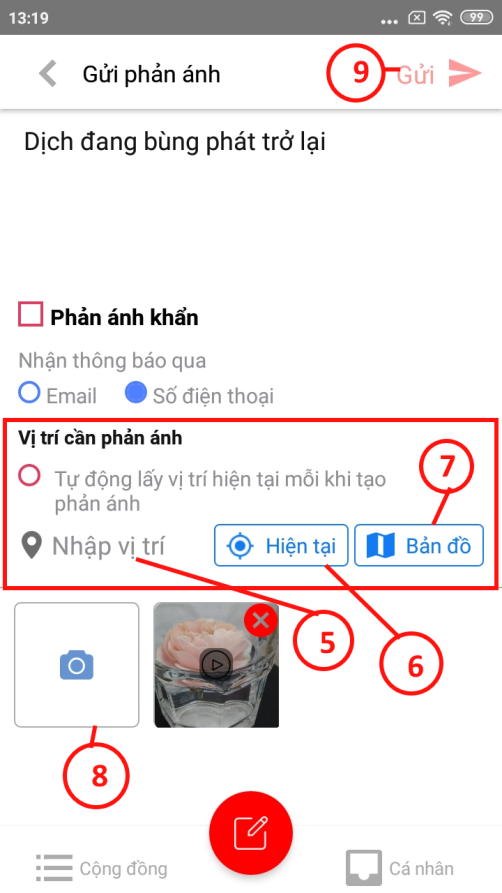 Giao diện gửi phản ánhGiải thích các chức năng:Chỉnh sửa phản ánhĐể chỉnh sửa và gửi phản ánh, thực hiện các bước sau:Bước 1: Đăng nhập vào appBước 2: Chọn tab “Cá nhân”Bước 3: Nhấn vào icon  trên danh sách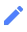 Bước 4: Chỉnh sửa thông tin phản ánhBước 5: Nhấn nút “Gửi”Lưu ý: Chỉ chỉnh sửa được các phản ánh ở trang thái “Mới”Giao diện chỉnh sửa phản ánhHủy  phản ánhĐể hủy phản ánh, thực hiện các bước sau:Bước 1: Đăng nhập vào appBước 2: Chọn tab “Cá nhân”Bước 3: Nhấn vào icon  trên danh sách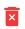 Lưu ý: Chỉnh chỉnh sửa những phản ánh đã gửi có trạng thái “Mới”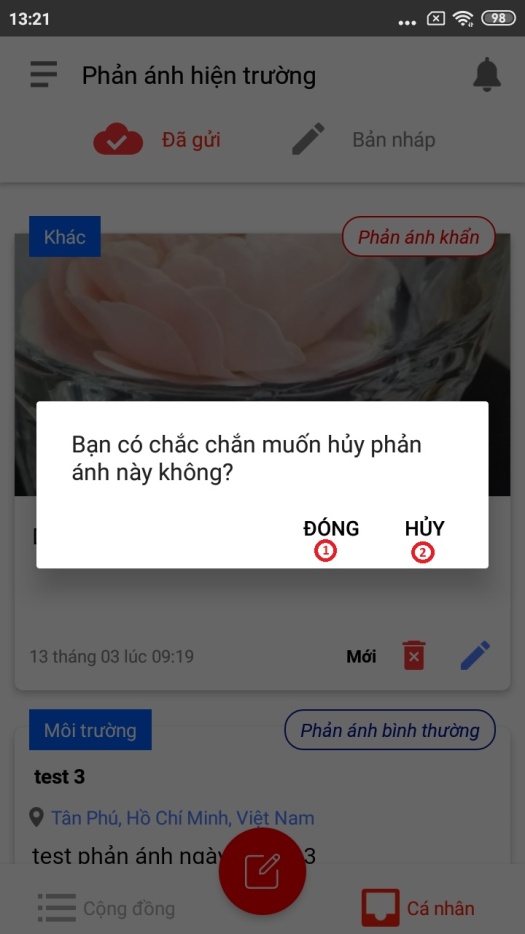 Giao diện xác nhận hủy phản ánh đã gửiGiải thích các chức năng:Xem thông báo cá nhânĐể xem danh sách thông báo, thực hiện các bước sau:Bước 1: Đăng nhập vào appBước 2: Chọn tab “Cá nhân”Bước 3: Nhấn vào icon   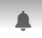 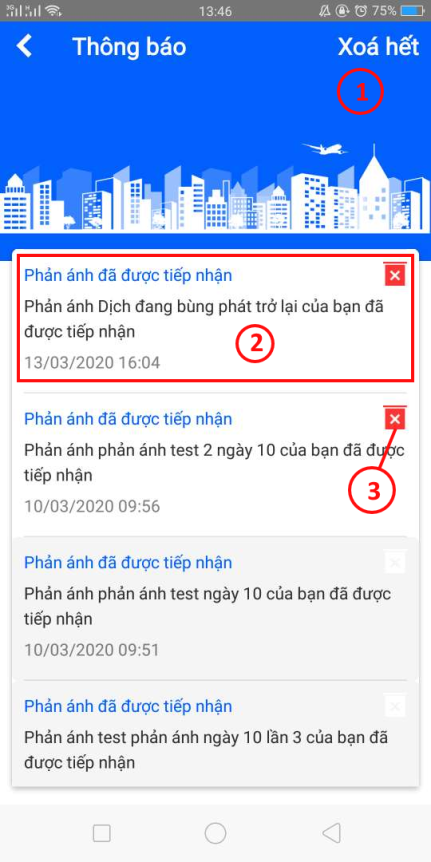 Giao diện danh sách thông báoGiải thích các chức năng:Phản ánh nhápLưu nháp phản ánhĐể lưu nháp phản ánh, thực hiện các bước sau:Bước 1: Nhấn vào icon để tạo mới phản ánhBước 2: Nhập nội dung phản ánhBước 3: Nhấn nút icon quay lại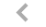 Bước 4: Nhấn nút “Lưu nháp”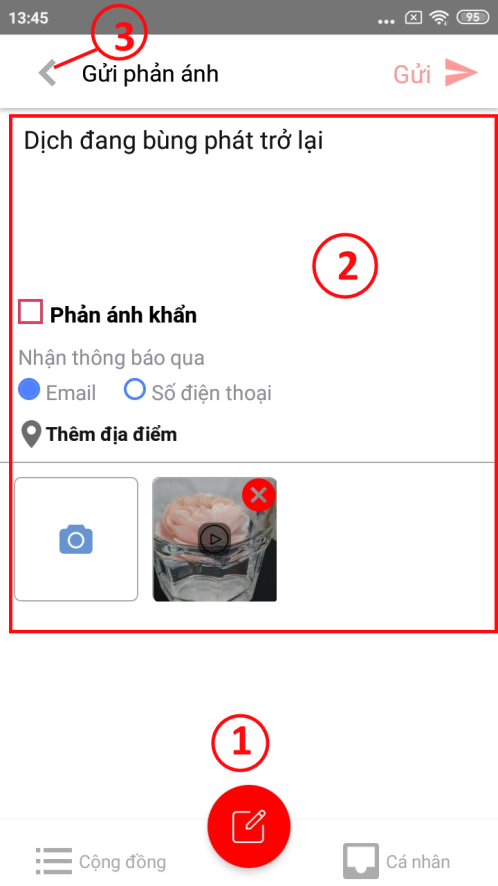 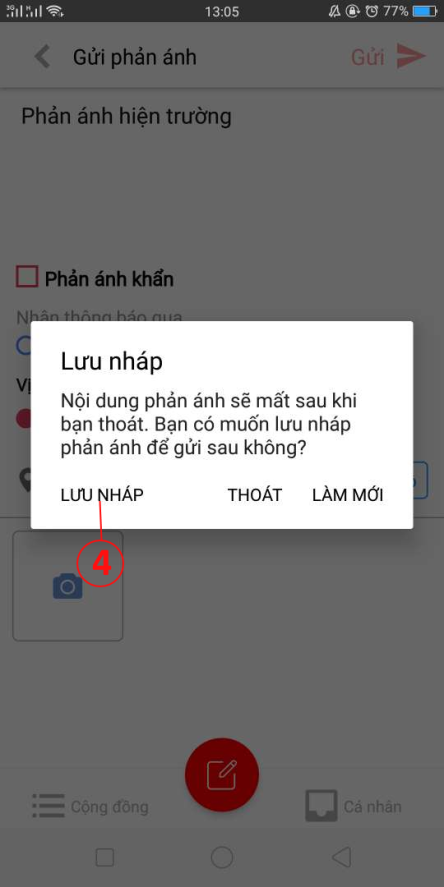 Giao diện lưu nháp phản ánhDanh sách phản ánh nháp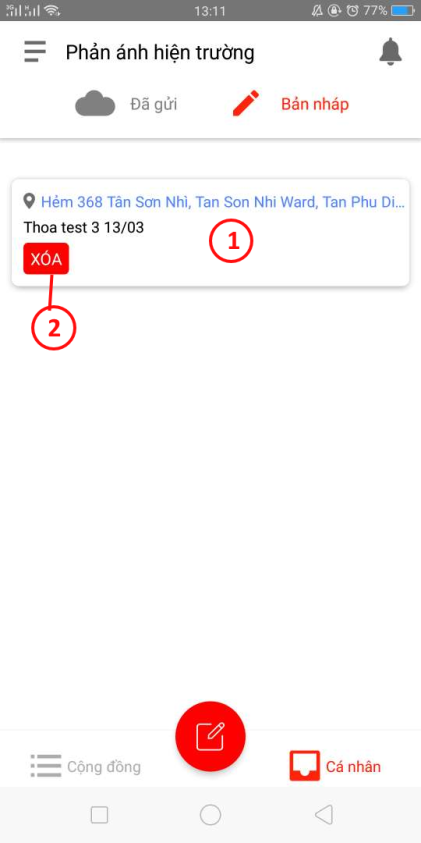 Giao diện danh sách phản ánh đã lưu nhápGiải thích các chức năng:1Thông tin tài khoản đăng nhập2Click để chỉnh sửa thông tin tài khoản3Click để thay đổi mật khẩu4Số điện thoại tương ứng với cá nhân đã tạo phản ánh ánh5Click để đóng form thông tin1Nhấn để xem bản đồ. Hiển thị các phản ánh theo từng địa điểm sự kiện.2Nhấn vào để nhập từ khóa tìm kiếm. Tìm kiếm theo: mã phản ánh, tiêu đề, tên cá nhân/ tổ chức3Các chuyên mục có trong hệ thốngClick vào từng chuyên mục sẽ hiển thị danh sách phản ánh thuộc chuyên mục đó4Danh sách phản ánh gồm 3 loại:Phản ánh khẩn: Khi gửi phản ánh có check “Phản ánh khẩn” hoặc trong quá trình xử lý ở bước phân phối cán bộ chọn mức độ phản ánh “Phản ánh khẩn”.Phản ánh đã xử lý: Những phản ánh đã đăng tải và được cán bộ công khaiPhản ánh chưa xử lý: Những phản ánh gồm: đã tiếp nhận, đã phân phối, đã xử lý và đã phê duyệt5Mức độ của phản ánh, gồm:Phản ánh khẩnPhản ánh bình thườngPhản ánh nhạy cảm6Chuyên mục của phản ánh7Trạng thái của phản ánh,  gồm: Đã tiếp nhậnĐã phân phốiĐã phê duyệtĐã đăng tảiĐã xử lý5Thời gian gửi phản ánh1Địa điểm sự kiện2Tiêu đề phản ánh3Hạn xử lý phản ánh4Nội dung các bước xử lý5Mức độ hài lòng của phản ánh. Chỉ được đánh giá mức độ phản ánh khi đủ 3 yếu tố sau: Đã đăng nhập vào hệ thốngPhản ánh đã đăng tải Phản ánh do mình tạo6Tương tác, bình luận phản ánh,  được đánh giá khi phản ánh đã đăng tải7Nhập nội dung cần tương tác, bình luận8Nội dung đã tương tác. Chỉ hiển thị nội dung tương tác khi đã được quản trị hệ thống duyệt9Lượt like tương tác 10Nhấn để phản hồi tương tác11Trạng thái của phản ánh 12Số tương tác, bình luận trên mỗi phản ánh13Nhấn để đóng xem chi tiết phản ánh 1Chọn để xem danh sách phản ánh cá nhân đã gửi2Chọn để xem danh sách phản ánh nháp đã lưu3Thông tin chuyên mục phản ánh4Thông tin mức độ phản ánh5Thông tin trạng thái phản ánh6Nhấn để xóa phản ánh7Nhấn để thực hiện chỉnh sửa phản ánh8Thông tin tiêu đề phản ánh9Thông tin vị trí của phản ánh10Nội dung của phản ánh11Thông tin thời gian gửi phản ánh12Nhấn để chia sẻ thông tin phản ánh13Nhấn để tạo mới một phản ánh14Nhấn để xem hình ảnh phản ánh15Nhấn để xem chi tiết một phản ánh1Nhập nội dung phản ánh2Check để chọn đây là phản ánh khẩn3Check chọn hình thức nhận thông báo khi phản ánh được tiếp nhận xử lý, có 2 hình thức: Email, Số điện thoại4Nhấn để hiển thị giao diện thêm địa điểm phản ánhCó 3 cách thêm địa điểm:Nhập vị tríTự động lấy vị trí hiện tạiClick vào bản đồ để chọn tọa độ địa điểm5Nhấn để nhập địa chỉ phản ánh6Nhấn để chọn lấy lên vị trí hiện tại cho phản ánh7Nhấn để chọn lấy lên vị trí từ bản đồ cho phản ánh8Nhấn để chọn hình ảnh phản ánh9Nhấn để gửi phản ánh1Nhấn để đóng popup và không hủy phản ánh2Nhấn để hủy phản ánh1Nhấn để xóa hết tất cả thông báo có trong danh sách2Click để xem chi tiết thống báoSau khi đã xem thông báo sẽ tự hiên thị icon xóa thông báo3Click để xóa từng thông báo đã xem1Click để xem chi tiết và chỉnh sửa phản ánh2Click để xóa phản ánh nháp